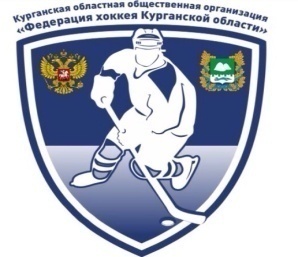 Заявочный лист команды "_____________" на игру в областных финальных соревнованиях юных хоккеистов Клуба «Золотая шайба» имени А.В.ТарасоваРуководитель команды:  ___________________Курганская областная общественная организация "Федерация хоккея Курганской области"№ п/пФамилия, имя, отчество.АмплуаИгровой номерДатарождения1234567891011121314151617